27th February 2016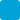 	      THANK YOU!Dear all participants in the Fraud Detective Course last week!It was a pleasure to meet you last week in Lubljana at the course.  Please find attached copies of slides, electroni versions of the articles you have and some addtional articles which I hope you will find useful and Chapter 5 of the book Fraud and Corruption Prevention and Detection.  If there is anything you are missing, or have any comment  please let me know.Below are links to the 3 films which we watched on the first day.  They are on our Vimeo channel where you can also watch other educational videos.The Conversations we really don't want to hear - Episode 1 - In betweenThe Conversations we really don't want to hear - Episode 2 - The WhistleblowerThe Conversations we really don't want to hear - Episode 3 - The ScoreMy deepest hope is that you will all become Fraud Detectives and find find lots of fraud...but remember it is a great power to have but with all great power comes great responsibility.Best regards and I am sure many of us will meet again.Nigel Iyer						Partner					nigel.iyer@hibis.com